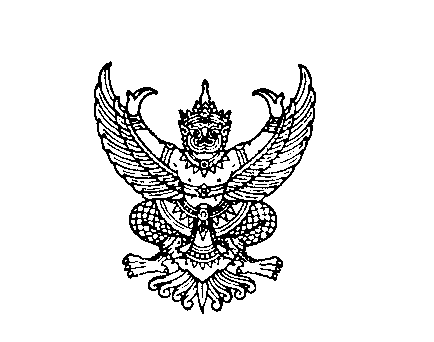 ที่ มท ๐๘20.3/ว						กรมส่งเสริมการปกครองท้องถิ่น							ถนนนครราชสีมา เขตดุสิต กทม. ๑๐๓๐๐						        กันยายน  2๕64เรื่อง	ขอความอนุเคราะห์เผยแพร่ “แนวทางปฏิบัติงานเพื่อขับเคลื่อนการจัดการพื้นที่สีเขียวอย่างยั่งยืน” 
และแบบรายงานผลการดำเนินงานตามแนวทางปฏิบัติงานฯเรียน	ผู้ว่าราชการจังหวัด ทุกจังหวัดสิ่งที่ส่งมาด้วย 	สำเนาหนังสือสำนักงานนโยบายและแผนทรัพยากรธรรมชาติและสิ่งแวดล้อม 			ที่ ทส 1011.4/12932 ลงวันที่ 24 สิงหาคม 2564 		        จำนวน  1  ฉบับด้วยกรมส่งเสริมการปกครองท้องถิ่นได้รับแจ้งจากสำนักงานนโยบายและแผนทรัพยากรธรรมชาติและสิ่งแวดล้อมว่า ได้จัดทำ “แนวทางปฏิบัติงานเพื่อขับเคลื่อนการจัดการพื้นที่สีเขียวอย่างยั่งยืน” เพื่อรองรับและเป็นกรอบในการผลักดันแนวทางการขับเคลื่อนการจัดการพื้นที่สีเขียวอย่างยั่งยืน โดยได้รับความเห็นชอบจากคณะกรรมการสิ่งแวดล้อมแห่งชาติ ในการประชุม ครั้งที่ ๕/๒๕๖๓ เมื่อวันที่ 
๒๓ กันยายน ๒๕๖๓ และคณะรัฐมนตรีมีมติรับทราบมติคณะกรรมการดังกล่าว และสำนักงานนโยบาย
และแผนทรัพยากรธรรมชาติและสิ่งแวดล้อมได้จัดสัมมนาการขับเคลื่อนการจัดการพื้นที่สีเขียวอย่างยั่งยืน 
เพื่อเผยแพร่สร้างความเข้าใจแนวทางปฏิบัติงานฯ ให้กับหน่วยงานและภาคส่วนที่เกี่ยวข้อง รวมทั้งแลกเปลี่ยนเรียนรู้ประสบการณ์ และรับฟังข้อคิดเห็นและข้อเสนอแนะจากทุกภาคส่วนต่อการขับเคลื่อนการจัดการพื้นที่สีเขียวอย่างยั่งยืนที่ตอบสนองต่อสถานการณ์ในปัจจุบัน พร้อมทั้ง ขอความอนุเคราะห์หน่วยงานที่เข้าร่วมสัมมนาฯ ตอบ “แบบรายงานผลการดำเนินงานตามแนวทางปฏิบัติงานฯ” เมื่อวันอังคารที่ ๑๗ สิงหาคม ๒๕๖๔ ในการนี้ สำนักงานนโยบายและแผนทรัพยากรธรรมชาติและสิ่งแวดล้อมจึงขอความอนุเคราะห์เผยแพร่แนวทางปฏิบัติงานและแบบรายงานผลการดำเนินงานดังกล่าวให้กับองค์กรปกครองส่วนท้องถิ่น พร้อมทั้งขอความร่วมมือ
องค์กรปกครองส่วนท้องถิ่นในการตอบแบบรายงานผลการดำเนินงานตามแนวทางปฏิบัติงานฯ เพื่อสำนักงานนโยบายและแผนทรัพยากรธรรมชาติและสิ่งแวดล้อมจะได้นำข้อมูลที่ได้รับจากองค์กรปกครองส่วนท้องถิ่น
มาใช้ประกอบการประเมินผลการดำเนินงานด้านพื้นที่สีเขียวต่อไป ทั้งนี้ ขอให้จัดส่งผลการดำเนินงานตามแบบรายงานผลการดำเนินงานตามแนวทางปฏิบัติงานฯ ให้สำนักงานนโยบายและแผนทรัพยากรธรรมชาติและสิ่งแวดล้อมภายในวันที่ ๓๐ กันยายน ๒๕๖๔ ในการนี้ กรมส่งเสริมการปกครองท้องถิ่น ขอความร่วมมือจังหวัดประชาสัมพันธ์ 
“แนวทางปฏิบัติงานเพื่อขับเคลื่อนการจัดการพื้นที่สีเขียวอย่างยั่งยืน” ให้องค์กรปกครองส่วนท้องถิ่นทราบ
และขอให้องค์กรปกครองส่วนท้องถิ่นตอบแบบรายงานผลการดำเนินงานตามแนวทางปฏิบัติงานฯ 
/ทั้งนี้ขอ...-2-ทั้งนี้ ขอให้จัดส่งผลการดำเนินงานตามแบบรายงานผลการดำเนินงานตามแนวทางปฏิบัติงานฯ ให้สำนักงานนโยบายและแผนทรัพยากรธรรมชาติและสิ่งแวดล้อมภายในวันที่ ๓๐ กันยายน ๒๕๖๔ ทางไปรษณีย์อิเล็กทรอนิกส์ onep.uem@onep.go.th รายละเอียดปรากฏตามสิ่งที่ส่งมาด้วยจึงเรียนมาเพื่อโปรดพิจารณา ขอแสดงความนับถืออธิบดีกรมส่งเสริมการปกครองท้องถิ่นกองสิ่งแวดล้อมท้องถิ่นกลุ่มงานทรัพยากรธรรมชาติ  โทร. ๐-๒๒๔๑-๙๐๐๐ ต่อ 2113 